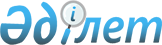 О внесении изменений в приказ Министра внутренних дел Республики Казахстан от 30 апреля 2015 года № 416 "Об утверждении норм снабжения вещевым имуществом военнослужащих Национальной гвардии Республики Казахстан в мирное время"Приказ Министра внутренних дел Республики Казахстан от 3 апреля 2017 года № 238. Зарегистрирован в Министерстве юстиции Республики Казахстан 13 мая 2017 года № 15122      ПРИКАЗЫВАЮ:

      1. Внести в приказ Министра внутренних дел Республики Казахстан от 30 апреля 2015 года № 416 "Об утверждении норм снабжения вещевым имуществом военнослужащих Национальной гвардии Республики Казахстан в мирное время" (зарегистрированный в Реестре государственной регистрации нормативных правовых актов за № 12913, опубликованный в информационно-правовой системе "Әділет" 2 февраля 2016 года) следующие изменения:

      заголовок изложить в следующей редакции:

      "Об утверждении норм снабжения вещевым имуществом военнослужащих Национальной гвардии Республики Казахстан, военно-следственных органов Министерства внутренних дел Республики Казахстан в мирное время";

      пункт 1 изложить в следующей редакции:

      "1. Утвердить прилагаемые нормы снабжения вещевым имуществом военнослужащих Национальной гвардии Республики Казахстан, военно-следственных органов Министерства внутренних дел Республики Казахстан в мирное время.";

      в Нормах снабжения вещевым имуществом военнослужащих Национальной гвардии Республики Казахстан в мирное время:

      заголовок изложить в следующей редакции:

       "Нормы снабжения вещевым имуществом военнослужащих Национальной гвардии Республики Казахстан, военно-следственных органов Министерства внутренних дел Республики Казахстан в мирное время.";

      в Нормах снабжения вещевым имуществом старшего и младшего офицерского составов, сержантов и солдат, проходящих воинскую службу по контракту в Национальной гвардии Республики Казахстан:

      заголовок изложить в следующей редакции:

      "Нормы снабжения вещевым имуществом старшего и младшего офицерского составов, сержантов и солдат, проходящих воинскую службу по контракту в Национальной гвардии Республики Казахстан, в военно-следственных органах Министерства внутренних дел Республики Казахстан.";

      в Нормах снабжения вещевым имуществом военнослужащих-женщин Национальной гвардии Республики Казахстан:

      заголовок изложить в следующей редакции:

      "Норма снабжения вещевым имуществом военнослужащих-женщин Национальной гвардии Республики Казахстан, военно-следственных органов Министерства внутренних дел Республики Казахстан.".

      2. Департаменту тыла Министерства внутренних дел Республики Казахстан (Каверников С.В.) в установленном законодательстве порядке обеспечить:

      1) государственную регистрацию настоящего приказа в Министерстве юстиции Республики Казахстан;

      2) размещение настоящего приказа на интернет-ресурсе Министерства внутренних дел Республики Казахстан;

      3) в течение десяти календарных дней со дня государственной регистрации настоящего приказа направление копий настоящего приказа в Республиканское государственное предприятие на праве хозяйственного ведения "Республиканский центр правовой информации Министерства юстиции Республики Казахстан" для размещения в Эталонном контрольном банке нормативных правовых актов Республики Казахстан;

      4) в течение десяти рабочих дней после государственной регистрации настоящего приказа в Министерстве юстиции Республики Казахстан представление в Юридический департамент Министерства внутренних дел Республики Казахстан сведений об исполнении мероприятий, предусмотренных подпунктами 1), 2) и 3) пункта 2 настоящего приказа.

      3. Контроль за исполнением настоящего приказа возложить на заместителя Министра внутренних дел генерал-майора полиции Бисенкулова Б.Б. и Департамент тыла МВД Республики Казахстан (Каверников С.В.).

      4. Настоящий приказ вводится в действие по истечении десяти календарных дней после дня его первого опубликования.



      "СОГЛАСОВАН"
Министр финансов
Республики Казахстан
______________ Б.Т. Султанов
"__"___________ 2017 года


					© 2012. РГП на ПХВ «Институт законодательства и правовой информации Республики Казахстан» Министерства юстиции Республики Казахстан
				
      Министр внутренних дел
Республики Казахстан
генерал-полковник полиции

К. Касымов
